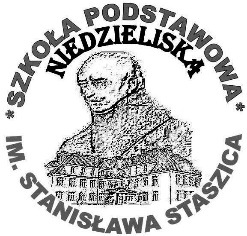 Szkoła Podstawowa im. Stanisława Staszicaw Niedzieliskach Wniosek o przyjęcie dziecka do klasy pierwszej z rozszerzonym językiem angielskimw roku szkolnym 2021/2022Dane identyfikacyjne dziecka: Nazwisko dziecka: ........................................................Imiona: (pierwsze)............................................... (drugie) .................................................Data urodzenia: ......................................... Miejsce urodzenia: ..........................................Województwo: ……………...............................  PESEL ……….......................................Adres zameldowanie dziecka Miejscowość  …………………………………… nr domu ............... Kod.........-........... Poczta ……...........................................Obecny adres zamieszkania dzieckaMiejscowość ................................................................   nr domu   ...............Kod.........-...........  Poczta  ............................................Informacje o przedszkolu lub oddziale przedszkolnym, do którego dziecko uczęszczało  ………………………………………………………………………………………………Dane o rodzicach:Adres zamieszkania rodziców-prawnych opiekunów:Imię i nazwisko matki (prawnego opiekuna) …............................….....................................Miejscowość ................................................................ nr  domu ............... Kod.........-........... Poczta   …..............................................Imię i nazwisko ojca (prawnego opiekuna) .......................... ...........................Miejscowość  .................................................................. nr domu............... Kod.........-........... Poczta  …..............................................Telefon : ojca ........................................   adres e-mail  ………………………………….…                                 Telefon: matki ......................................   adres e-mail ………………………………………Uwagi/prośby  rodziców:  ……………………………………………………………………………………………………………………………………………………………………………………………………Podstawa prawna: art. 150 ust. 1 ustawy z dnia 14 grudnia 2016 r. Prawo oświatowe (t. j. Dz. U. z 2020 r. poz. 910).………………………………….                                            …………………………………..    Podpis ojca / prawnego opiekuna                                                                                            Podpis matki/ prawnego opiekunaOświadczenieWyrażam zgodę na uczęszczanie mojego dziecka …….…………………………………...… do klasy pierwszej z rozszerzonym językiem angielskim w Szkole Podstawowej  im. Stanisława Staszica w Niedzieliskach Przyjmuję do wiadomości, że w celu przeprowadzenia rekrutacji dyrektor szkoły powołuje szkolną komisję rekrutacyjną.Wyrażam zgodę na publikację filmów, zdjęć, imienia oraz nazwiska mojego dziecka przez szkołę w związku z rekrutacją oraz działaniami i prowadzonymi zajęciami edukacyjnymi  m.in. na stronie internetowej szkoły. Po zapoznaniu się z regulaminem klasy z rozszerzonym językiem angielskim, oświadczam, że w pełni akceptuję jego treść i zobowiązuję się do jego przestrzegania.  ……………………………………………… ……….                                                          ….................…................................................. Data i podpis matki lub prawnego opiekuna                                                                              Data i podpis ojca lub prawnego opiekunaKLAUZULA INFORMACYJNANa podstawie art. 13 ust. 1 i 2 Rozporządzenia Parlamentu Europejskiego i Rady (UE) 2016/679 z 27 kwietnia 2016 r. w sprawie ochrony osób fizycznych w związku z przetwarzaniem danych osobowych i w sprawie swobodnego przepływu takich danych oraz uchylenia dyrektywy 95/46/WE (Dz. Urz. UE L z 2016 r. Nr 119, s. 1 ze zm.) - dalej: „RODO” informuję, że:Administratorem Pani/Pana danych jest Szkoła Podstawowa w Niedzieliskach, Niedzieliska 111, 22-460 Szczebrzeszyn; adres e-mail: spn@onet.eu; tel.846273622,  Administrator wyznaczył Inspektora Ochrony Danych, z którym mogą się Państwo kontaktować we wszystkich sprawach dotyczących przetwarzania danych osobowych za pośrednictwem adresu e - mail: inspektor@cbi24.pl lub pisemnie pod adres Administratora.Pani/Pana dane osobowe będą przetwarzane w celu prowadzenia postępowania rekrutacyjnego do klasy pierwszej szkoły podstawowej Podstawą dopuszczalności przetwarzania danych osobowych jest art. 6 ust. 1 lit. c) RODO oraz art. 9 ust. 2 lit. g) RODO. Przepisy szczególne zostały zawarte w ustawie z dnia 14 grudnia 2016 r. Prawo oświatowe (t. j. Dz. U. z 2020 r. poz. 910).Przetwarzanie danych osobowych jest wymogiem ustawowym. Osoby, których dane dotyczą są zobowiązane do ich podania. Nieprzekazanie danych skutkować będzie niemożnością przyjęcia dziecka do klasy pierwszej.Dane osobowe będą ujawniane osobom działającym z upoważnienia administratora, mającym dostęp do danych osobowych i przetwarzającym je wyłącznie na polecenie administratora, chyba że wymaga tego prawo UE lub prawo państwa członkowskiego. Odbiorcami danych będą również podmioty przetwarzające dane na zlecenie administratora (operator systemu informatycznego). Ponadto listy kandydatów przyjętych i nieprzyjętych podaje się do publicznej wiadomości poprzez umieszczenie w widocznym miejscu w siedzibie administratora. W związku z obecną sytuacją epidemiczną listy kandydatów przyjętych i nieprzyjętych podaje się do publicznej wiadomości także na stronie internetowej administratora.Okres przechowywania danych osobowych został określony w art. 160 ustawy Prawo oświatowe. Dane osobowe kandydatów zgromadzone w celach postępowania rekrutacyjnego oraz dokumentacja postępowania rekrutacyjnego są przechowywane nie dłużej niż do końca okresu, w którym uczeń korzysta z edukacji w  szkole podstawowej. Dane osobowe kandydatów nieprzyjętych zgromadzone w celach postępowania rekrutacyjnego są przechowywane w publicznej szkole przez okres roku.W związku z przetwarzaniem Pani/Pana danych osobowych, przysługują Państwu następujące prawa:prawo dostępu do swoich danych osobowych oraz otrzymania ich kopii;sprostowania danych;ograniczenia przetwarzania;żądania usunięcia danych, o ile znajdzie zastosowanie jedna z przesłanek z art. 17 ust. 1 RODO;9. Ma Pani/Pan prawo złożenia skargi na niezgodne z prawem przetwarzanie danych osobowych do Prezesa Urzędu Ochrony Danych Osobowych (Urząd Ochrony Danych Osobowych, ul. Stawki 2, 00 – 193 Warszawa).